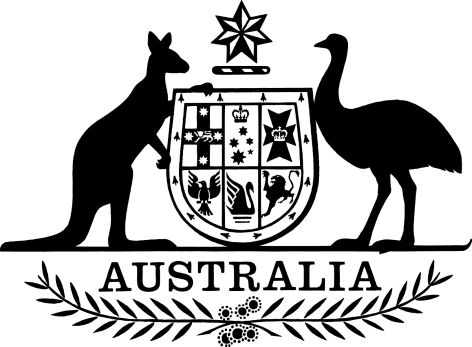 Legislative Instruments Amendment (Exemptions) Regulation 2014Select Legislative Instrument No. 187, 2014I, General the Honourable Sir Peter Cosgrove AK MC (Ret’d), Governor-General of the Commonwealth of Australia, acting with the advice of the Federal Executive Council, make the following regulation.Dated 11 December 2014Peter CosgroveGovernor-GeneralBy His Excellency’s CommandGeorge Brandis QCAttorney-GeneralContents1	Name	12	Commencement	13	Authority	14	Schedules	1Schedule 1—Amendments	2Legislative Instruments Regulations 2004	21  Name		This is the Legislative Instruments Amendment (Exemptions) Regulation 2014.2  Commencement		This instrument commences on the day after it is registered.3  Authority		This instrument is made under the Legislative Instruments Act 2003.4  Schedules		Each instrument that is specified in a Schedule to this instrument is amended or repealed as set out in the applicable items in the Schedule concerned, and any other item in a Schedule to this instrument has effect according to its terms.Schedule 1—AmendmentsLegislative Instruments Regulations 20041  After item 10 of Part 2 of Schedule 1Insert:	11.	An order made under subsection 85(1) of the Jervis Bay Territory Rural Fires Ordinance 2014.2  Clause 1 of Schedule 3 (after table item 15)Insert:3  Clause 1 of Schedule 3 (after table item 17)Insert:4  Clause 1 of Schedule 3 (after table item 20)Insert:5  Clause 1 of Schedule 3 (after table item 23)Insert:6  Clause 1 of Schedule 3 (table item 51)Repeal the item, substitute:15ADeterminations made solely for the purposes of either or both of sections 13 (Standard composition of coins) and 13A (Standard weight, design and dimension of coins) of the Currency Act 196515BRegulations made under the Currency Act 196517ADisability standards made under section 31 of the Disability Discrimination Act 199217BRegulations made under the Extradition Act 198817CProclamations made under any of the following provisions of the Family Law Act 1975:(a) subsection 39(7) (fixing a day on and after which proceedings in relation to matters arising under Part V of the Family Law Act 1975 may not be instituted in, or transferred to, a court of summary jurisdiction in a specified State or Territory);(b) subsection 39(7A) (declaration that on and after a specified date, a Proclamation made under subsection 39(7) of the Family Law Act 1975 is revoked);(c) subsection 40(3) (fixing a date on and after which matrimonial causes, and other proceedings, referred to in subsection 39(5) of the Family Law Act 1975 may not be instituted in or transferred to the Supreme Court of a State or Territory specified in the Proclamation, or may be so instituted or transferred only where specified conditions are complied with. Such a Proclamation may be expressed to apply only to proceedings of a specified class or specified classes and may be expressed to apply only to the institution of proceedings in, or the transfer of proceedings to, a particular Registry or Registries of a Supreme Court referred to in the Proclamation);(d) subsection 41(2) (declaration that on and after a specified date, section 41 of the Family Law Act 1975 applies to a court known as a Family Court created by a State);(e) subsection 60E(6) as in force before its repeal by the Family Law Reform Act 1995 (declaration that amendments made to the Family Law Act 1975 by the Law and Justice Legislation Amendment Act 1992 extend to a specified State);Note:	See subregulation 69ZF(3) of the Family Law Act 1975.(f) subsection 69J(3) (fixing a day on and after which proceedings in relation to matters arising under Part VII of the Family Law Act 1975 may not be instituted in, or transferred to, a court of summary jurisdiction in a specified State or Territory);(g) subsection 69J(6) (declaration that on and after a specified date, a Proclamation made under subsection 69J(3) of the Family Law Act 1975 is revoked);(h) subsection 69ZF(1) (declaration that all child welfare law provisions of Part VII of the Family Law Act 1975 extend to a specified State);(i) subsection 96(3) (fixing a day on and after which appeals to the Supreme Court of a specified State or Territory under section 96 of the Family Law Act 1975 may not be instituted)20ARegulations made under the International Transfer of Prisoners Act 199723ARegulations made under the Mutual Assistance in Business Regulation Act 199251Regulations made under the Protection of Word “Anzac” Act 1920